Tea and Thanks
“My Cup Runneth Over”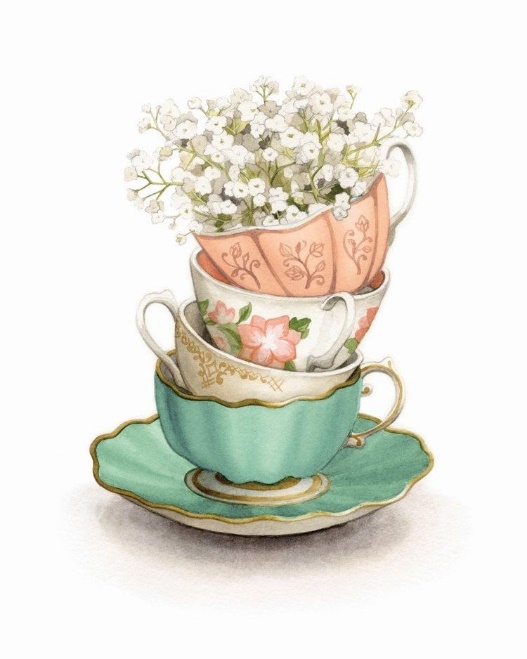 Date:	Saturday, June 25, 2022Time:	11:00 a.m. to 1:00 p.m.Location:	Rose Garden Tea Room
at Gracie Lane
4720 South CooperRegistration:	$15 OnlineFPCA Website  Our Ministries  Adult MinistriesScroll down to Women’s Ministry and register